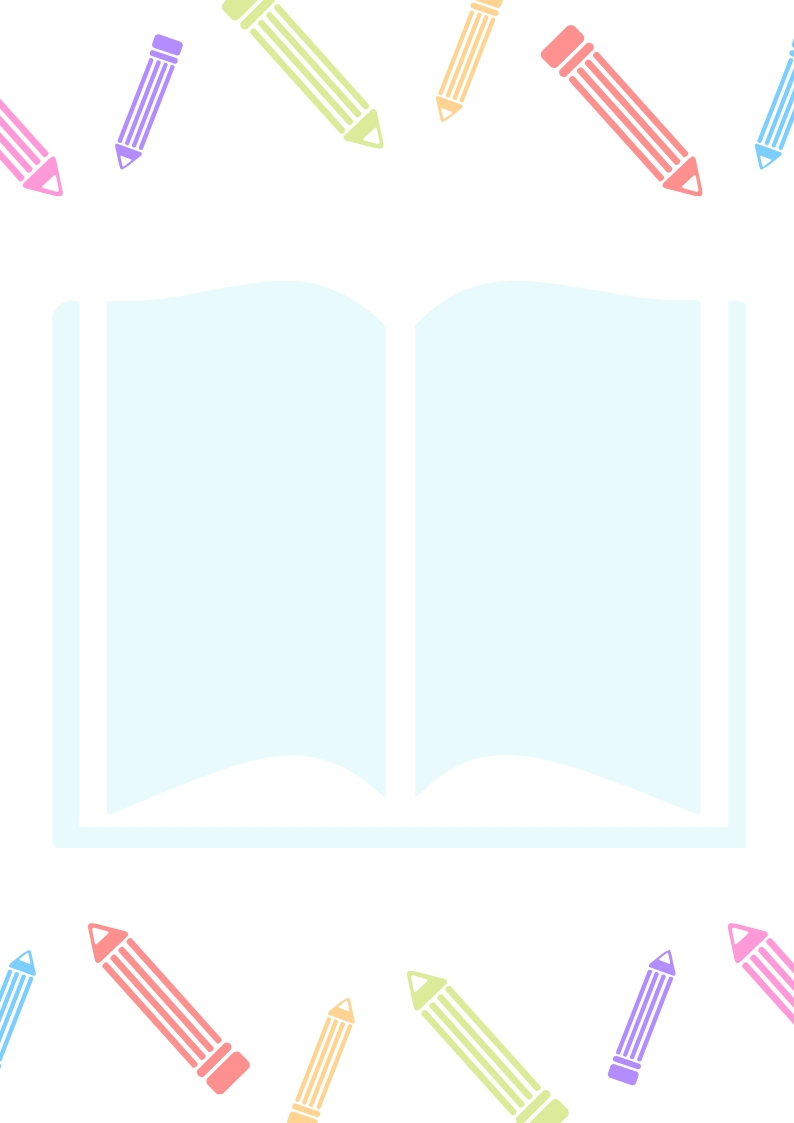 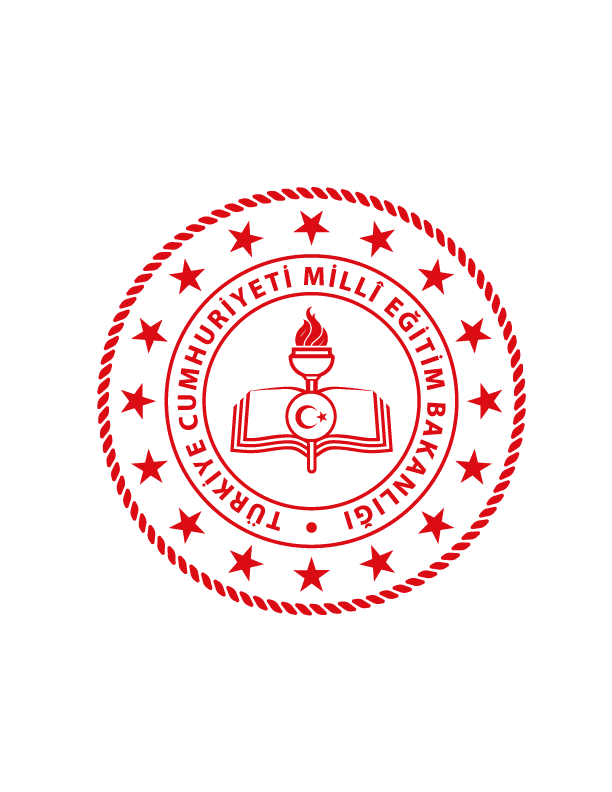 BARTIN MİLLİ EĞİTİM MÜDÜRLÜĞÜORTAÖĞRETİM HİZMETLERİ ŞUBESİOKULUM BARTIN PROJESİ  MART, 2019PROJE TANIMIProje Adı: Okulum Bartın ProjesiAmaç: Bartın ilinde yer alan doğal, tarihî ve kültürel mekânlar ile bilim merkezlerinin ortaokul ders müfredatıyla ilişkilendirilerek Bartın’da görevli öğretmenler tarafından bu mekânların okul dışı öğrenme ortamı olarak kullanılması sonucu Bartın’ın doğal, tarihî ve kültürel varlıklarının gelecek nesiller tarafından tanınmasının ve bu varlıkların çevresel değerlerinin gözetilmesinin sağlanmasıdır.Hedefler:Bartın ilinde yer alan doğal, tarihî ve kültürel mekânlar ile bilim merkezlerinin Bartın ilinde görev yapan öğretmenler tarafından tanınırlığının arttırılması, Bartın ilinde görev yapan öğretmenlerin, Bartın’ın doğal, tarihî ve kültürel mekânları ile bilim merkezlerini okul dışı öğrenme ortamı olarak kullanmaları konusunda bilinçlendirilmesi,Bartın ilinde yer alan doğal, tarihî ve kültürel mekânlar ile bilim merkezlerinde yapılan eğitici etkinlikler ve bu etkinliklerin hitap ettiği yaş grubu konusunda öğretmenlerin bilgilendirilmesi, Bartın ilinde yer alan doğal, tarihî ve kültürel mekânlar ile bilim merkezlerinin müfredat kazanımları ile ilişkilendirilerek mekânların öğrenciler tarafından okul dışı öğrenme ortamları olarak da kullanılması, Bartın’ın doğal, tarihî ve kültürel mekânları ile bilim merkezlerinin okul dışı öğrenme ortamı olarak kullanılması sonucu, Bartın’ın doğal, tarihî ve kültürel varlıkları konusunda farkındalığın arttırılmasıdır.Projenin Hedef Kitlesi:Projenin hedef kitlesi, Bartın ilinde görev yapan öğretmenler ve öğrenim gören öğrencilerdir.Projenin hedef dersleri/alanları, eğitim/öğretim programları ve kazanımları:Bu projenin hedef dersleri/alanları, eğitim/öğretim programları ve kazanımları; Temel Eğitim, Ortaöğretim, Mesleki ve Teknik Eğitim, Din Öğretimi ve Özel Öğretim Kurumları Genel Müdürlüklerine bağlı eğitim kurumlarında okutulan alanlar/dersler ile bu alanların/derslerin eğitim/öğretim programlarında yer alan konu ve kazanımlarıdır.Projenin Gerekçesi:Okul dışı ortam olarak; sanat ve kültürel etkinlikleri, müzeleri, kütüphaneleri, tarihî siteler ve evleri, spor tesislerini vb. saymak mümkündür. Bu tür ortamlar, toplumun tarihî, kültürel, doğal vb. değerlerinin toplandığı, korunduğu ve eğitsel amaçlarla sergilendiği mekânlar olup, eğitimde etkin olarak kullanılması gereken en önemli araçlardandır. Özellikle ülkemizde geçmiş uygarlıklara ait pek çok mekânın, kalıntının bulunduğunu ve neredeyse her şehrimizde en az iki ve üzeri müzenin, camilerin, hamamların antik tiyatroların vb. olduğunu varsaydığımızda oldukça zengin bir kültür varlığına sahip olduğumuz sonucuna ulaşabiliriz.Bu Proje, Bartın İl Milli Eğitim Müdürlüğü’ne bağlı resmî ve özel örgün okul öncesi eğitim, ilköğretim ve ortaöğretim kurumlarında görev yapan öğretmenler ve öğrenim gören öğrencilerin; müzeler, bilim merkezleri, sanat merkezleri, tarihi ve kültürel mekânlar, kütüphaneler, doğal sit alanları ve ören yerleri, teknoparklar, ziyarete açık endüstriyel kuruluşlar ile üniversiteler gibi okul dışı öğrenme ortamlarını temel eğitim ve ortaöğretime ait eğitim/öğretim programlarıyla ilişkilendirilmesi ve bu yolla üretilecek öğretmen kılavuz kitapları sayesinde daha etkin kullanması; bu ortamları daha yakından tanıması, ayrıca öğrencilerin eğitim/öğretim programlarındaki kazanımları yaparak ve yaşayarak öğrenmelerine katkı sağlamak gerekçesiyle hazırlanmıştır.TANIMLARBakanlık: Millî Eğitim Bakanlığını,Ekip başkanı: Okul dışı öğrenme ortamı çalışma ekibi içinden Bakanlık, il milli eğitim müdürlüğü, ilgili kurumlar ve okul dışı öğrenme ortamları kapsamında çalışma ekibi ile alan/branş öğretmenleri grubu arasında koordinasyonu sağlamak üzere belirlenen öğretmeni,Okul öncesi, ilköğretim ve ortaöğretim kurumu: Temel Eğitim, Ortaöğretim, Mesleki ve Teknik Eğitim, Din Öğretimi Genel Müdürlüklerine bağlı resmî okullar ile Özel Öğretim Kurumları Genel Müdürlüklerine bağlı özel okulları,Okul dışı öğrenme ortamı: Eğitim/öğretim programları kapsamında yer alan konu ve kazanımlar doğrultusunda öğrencilerin kendi bölgelerinin üretim, kültür, sanat ve coğrafi kapasitesini keşfetmesine; bitki ve hayvan türlerini, yöresel özelliklerini, oyun ve folklorunu tanımasına; derslerle bütünleşik veya ders dışı etkinlik olarak yaparak ve yaşayarak öğrenmelerine imkân sağlamak amacıyla eğitim ve öğretim faaliyetlerinin gerçekleştirildiği yerleri,Okul dışı öğrenme ortamı çalışma ekibi: İl millî eğitim müdürlükleri bünyesinde Özel Büro/Ar-Ge ile ilişkilendirilerek her bir eğitim kademesini temsil edecek şekilde 3 öğretmenden oluşturulan grubu,Okul dışı öğrenme ortamı alan/branş öğretmenleri grubu: İl millî eğitim müdürlükleri bünyesinde Özel Büro/Ar-Ge ile ilişkilendirilerek her alan/branştan 1 öğretmen olacak şekilde oluşturulan grubu, ifade eder.Bartın İli Okul Dışı Öğrenme Ortamı Çalışma Ekibi:Bartın İli Okul Dışı Öğrenme Ortamı Alan/Branş Öğretmenleri Grubu:Okul Dışı Öğrenme Ortamları:a) Devlet kurumlarına ait tüm müzeler ile tescilli özel müzeler,b) Kamu kurumlarına ait bilim ve sanat merkezleri,c) Kültür ve Turizm Bakanlığı tarafından belirlenmiş tarihi ve kültürel alanlar,ç) Kamu kurumlarına ait kütüphaneler ile edebiyat müze kütüphaneleri,d) Doğal sit alanları ve ören yerleri,e) Teknoparklar,f) Ziyarete açık endüstriyel kuruluşlar,g) Üniversiteler,ğ) Millî, tematik park ve bahçelerden oluşur.Bartın İlinde Belirlenen Okul Dışı Öğrenme Ortamları:KAZANIMLAR:1.Okul Öncesi Eğitim Kazanımları2.İlkokul Ders Kazanımları3.Kimya Dersi Kazanımları4.Tarih Dersi Kazanımları5.Beden Eğitimi Dersi Kazanımları6.Matematik Dersi Kazanımları7.Sosyal Bilgiler Dersi Kazanımları8.İnkılap Tarihi ve Atatürkçülük Dersi Kazanımları9.Fen Bilimleri Dersi Kazanımları10.Fizik Dersi Kazanımları11.Din Kültürü ve Ahlak Bilgisi Dersi Kazanımları12.Türk Dili ve Edebiyatı Dersi Kazanımları13.Coğrafya Dersi Kazanımları14.Biyoloji Dersi Kazanımları15.Görsel Sanatlar Dersi Kazanımları16.İngilizce Dersi KazanımlarıProje Takvimi:ÇALIŞMA EKİBİ VE ALAN/BRANŞ ÖĞRETMENLERİ GRUBUNUN GÖREV VE SORUMLULUKLARI1. Her “Çalışma Ekibi”; il sınırları içindeki Okul Dışı Öğrenme Ortamlarını “Alan/Branş Öğretmenleri Grubundaki Öğretmenler” ile birlikte ekip halinde ziyaret etmeli ve bu ziyaretlerde en yetkili kişilerle yüz yüze görüşme sağlamalıdır.2. Çalışma Ekiplerinin Okul Dışı Öğrenme Ortamı Alan/Branş Öğretmenleri Grubunda görevlendirilmiş tüm alan/branş öğretmenleri ile birlikte sayıca fazlalık ve ulaşım güçlüğü gibi nedenlerle ziyarette bulunmalarının güç olması durumunda; ziyaretler, temel eğitimde görevli öğretmenler ve ortaöğretimde görevli öğretmenler olmak üzere iki gruba bölünerek de gerçekleştirilebilir. Bu durumda Okul Dışı Öğrenme Ortamı Çalışma Ekipleri aynı yerleri; Okul Dışı Öğrenme Ortamı Alan/Branş Öğretmenleri Grubunda görevlendirilmiş öğretmenlerden temel eğitimde görevli alan/branş öğretmenleri ile ayrı, ortaöğretimde görevli alan/branş öğretmenleri ile de ayrı olmak üzere iki farklı zaman diliminde ziyaret edebilirler.Bu ziyaretlerde öğrenme ortamlarının;a) Açık adresleri,b) Telefon, belgegeçer, sosyal medya hesapları gibi iletişim bilgileri,c) Sabah açılış, öğle arası ve akşam kapanış saatleri,ç) Kaliteli olarak çekilmiş dış cephe fotoğrafları, temin edilmelidir.3. Ziyaret edilen kurumlarda veya kurumun bağlı olduğu birimde genellikle fotoğraf bulunmaktadır. Fotoğraflar buralardan da temin edilebilir.4. Elde edilen temel bilgiler il kültür ve turizm müdürlüklerinin resmî web sitelerinden veya ilgili kurumlardan doğrudan temin edilerek kontrol edilmelidir.5. Öğrenme ortamlarının ve onlara ait temaların derslerle ve ders kazanımları ile eşleştirilmesi söz konusu olacağından yapılacak ziyaretler öncesinde Alan/Branş Öğretmenleri tarafından gerekli ön hazırlıklar yapılmalıdır.6. Ziyaretler esnasında öğrenme ortamlarının özellikleri ve onların temalarına ilişkin bilgiler detaylı bir şekilde incelenmeli ve yerinde değerlendirilmelidir. Bu inceleme ve değerlendirme sonucunda “Ek-1 Okul Dışı Öğrenme Ortamları Bilgi Formu” içinde yer alan “Okul Dışı Öğrenme Ortamına İlişkin Temel Bilgiler” Çalışma Ekibi tarafından; “Ders-Kazanım-Mekân İlişkisi Tablosu” ise ilgili Alan/Branş Öğretmenleri tarafından mutlaka doldurulmalıdır.7. Okul Dışı Öğrenme Ortamının özelliğine ve tema çeşitliliğine bağlı olarak ilişkilendirilebilecek dersler ve kazanımları okul öncesinden ortaöğretim 12 nci sınıfa kadar farklılık arz edecektir. Ayrıca mekân ile bir dersin tüm kazanımlarının ilişkilendirilmesi de istenmemektedir. Bu nedenle herhangi bir mekân ile ilişkilendirilecek bir dersin kazanımlarından ne kadarının ilişkilendirileceğinin takdirini il millî eğitim müdürlüklerine bırakmakla birlikte bu çalışmada; olmazsa olmaz görülen, öğrenciler açısından okul dışı öğrenme ortamında işlenmesinde fayda ve yarar mülahaza edilen, mekânın özellik ve teması ile diğer kazanımlara göre en uygun olanlarına ve öğretmenlere de alternatif sunacak şekilde kazanım sayısına yer verilmelidir. Bunun kararını ilgili alan/branş öğretmenlerimiz verecektir. Bazı ortamlar bazı alan/derslerin eğitim/öğretim programlarındaki konu ve kazanımlarla ilişkilendirilemeyeceği gibi; bu sayı, mekânın özellik ve temasına bağlı olarak bazı derslerde çok az sayıda hatta sadece bir kazanımla sınırlı kalabilir. Uygun öğrenme ortamlarında ise en fazla yirmi (20)’yi geçmeyecek şekilde konu ve kazanım eşleştirmesi yapılabilir. Bununla birlikte okul dışı öğrenme ortamlarında okul türü, kademe ve ders kazanımlarına göre faaliyetler gerçekleştirilecektir. Bu nedenle Alan/Branş Öğretmenleri Grubu tarafından eğitim/öğretim programlarında yer alan kazanımlar ile okul dışı öğrenme ortamlarının ilişkilendirilmesinde ölçülebilirlik ve uygulanabilirlik gibi kriterlere de dikkat edilmelidir.8. “Ders-Kazanım-Mekân İlişkisi Tablosu”nun doldurulması esnasında “Kazanımların, Kazanım Numaraları ile Birlikte Yazılması” unutulmamalıdır.9. Çalışma Ekipleri ve Alan/Branş Öğretmenleri ziyaretlerini tamamlayarak istenilen bilgileri 14 Haziran 2019 tarihine kadar Ek-1’de gönderilen formlara şablonlar bozulmadan (Excel Formatında) işleyecekler ve formların bir nüshasını Millî Eğitim Bakanlığı ogm_okuldisiogrenme@meb.gov.tr e-posta adresine gönderilmesini sağlayacaklardır.10. Bakanlığa, “Ek-1 Okul Dışı Öğrenme Ortamları Bilgi Formu” içinde yer alan “Temel Bilgiler” bölümü gönderilecektir. “Ders-Kazanım-Mekân İlişkisi Tablosu” ile ilgili bölüm ve bilgiler, çalışma sonucunda hazırlanacak Kılavuz Kitap/e-Kitaplar için gerekli olduğundan il millî eğitim müdürlüklerince muhafaza edilecek ve Bakanlığa gönderilemeyecektir.11. İl millî eğitim müdürlüklerince yapılacak okul dışı öğrenme ortamı çalışmalarına ilişkin süreç içerisinde “İletişim Grubu”nda yeri geldikçe gerekli duyuru, bilgilendirme ve rehberlik yapılacaktır. Ayrıca çalışmalar belli bir aşamaya geldiğinde Bakanlıkça ilgili yönetici ve öğretmenlere yönelik teorik ve uygulamalı eğitim verilecektir.İL MİLLİ EĞİTİM MÜDÜRLÜKLERİNİN GÖREV VE SORUMLULUKLARI1. İl millî eğitim müdürlükleri, Çalışma Ekipleri ile Okul Dışı Öğrenme Ortamı Alan/Branş Öğretmenleri Grubunda görevlendirilen öğretmenlere bu süreçte gerekli imkân ve kolaylığı sağlayacaktır.2. İl milli eğitim müdürlükleri; Çalışma Ekipleri ve Alan/Branş Öğretmenlerince ziyaretlerin 14 Haziran 2019 tarihine kadar tamamlanmasını ve istenilen bilgilerin Ek-1’de gönderilen formlara şablonlar bozulmadan (Excel Formatında) işlenmesini sağlayarak bu formların bir nüshasını ogm_okuldisiogrenme@meb.gov.tr e-posta adresine göndereceklerdir.3. Okul Dışı Öğrenme Ortamı Çalışma Ekibinden sorumlu il millî eğitim müdürlüğü yetkilisi, Ek-2’de gönderilen forma şablon bozulmadan (Excel Formatında) işleyerek en geç 1 Mart 2019 tarihine kadar ogm_okuldisiogrenme@meb.gov.tr e-posta adresine gönderecektir.4. Bu çalışmanın sonucunda okul dışı öğrenme ortamlarına yönelik olarak okul öncesi, ilkokul, ortaokul ve ortaöğretim kurumları olmak üzere her bir eğitim kademesi için ayrı ayrı olacak şekilde “Kılavuz Kitap/e-Kitap”lar hazırlanacaktır.SIRA NOADI-SOYADIGÖREV YERİUNVANI/BRANŞI1Abdullah Gökhan GÜNERBARTIN MİLLİ EĞİTİM MÜDÜRLÜĞÜŞUBE MÜDÜRÜ2Özay KARADEMİRVALİ TEVFİK BAŞAKAR İLKOKULUOKUL MÜDÜRÜ3Şenol ÖNCÜLDAVUT FIRINCIOĞLU ANADOLU LİSESİİNGİLİZCE ÖĞRETMENİ4Yasemin ARSLANGÖKKUŞAĞI ANAOKULUOKUL MÜDÜR YARDIMCISISIRA NOADI-SOYADIGÖREV YERİUNVANI/BRANŞI1Ercan AFACANTOKİ ORTAOKULU TÜRKÇE ÖĞRETMENİ2Harun Musa EROLFATİH ORTAOKULU MATEMATİK ÖĞRETMENİ3Demet ÇOŞKUN HENDEKYANI ORTAOKULU FEN BİLİMLERİ ÖĞRETMENİ4Özer BAŞPINAR GÜZEL SANATLAR LİSESİGÖRSEL SANATLAR ÖĞRETMENİ5Kamuran AKSOY GÜZEL SANATLAR LİSESİMÜZİK ÖĞRETMENİ6Burhan ÇELİK KIZILELMA ORTAOKULU BEDEN EĞİTİMİ ÖĞRETMENİ7Hülya KILIÇARSLAN BARTIN LİSESİ TÜRK DİLİ VE EDEBİYATI ÖĞRETMENİ8Ayşe Yasemin ÇAKIROĞLU BARTIN LİSESİ TARİH ÖĞRETMENİ9Hüseyin ARSLAN NENE HATUN KIZ ANADOLU İMAM HATİP LİSESİCOĞRAFYA ÖĞRETMENİ10Bülent KİBAROĞLU HASAN SABRİ ÇAVUŞOĞLU FEN LİSESİ MATEMATİK ÖĞRETMENİ11Mustafa Namık HENDEK HASAN SABRİ ÇAVUŞOĞLU FEN LİSESİ FİZİK ÖĞRETMENİ12Arzu TOPER HASAN SABRİ ÇAVUŞOĞLU FEN LİSESİ KİMYA ÖĞRETMENİ13Gülhan GÜNENÇ BARTIN LİSESİ DİN KÜLTÜRÜ VE AHLAK BİLGİSİ ÖĞRETMENİ14Akile ERGÜN BARTIN MİLLİ EĞİTİM MÜDÜRLÜĞÜ (AR-GE)SINIF ÖĞRETMENİ15Arif DİNÇER BEDİL İLKOKULUSINIF ÖĞRETMENİ16Dinçer ÇELİK İNÖNÜ İLKOKULU SINIF ÖĞRETMENİ17Müyesser ÇAPAR BARTIN MESLEKİ TEKNİK ANADOLU LİSESİ BİYOLOJİ ÖĞRETMENİ18Mehmet Selim ŞAHİN BARTIN MESLEKİ TEKNİK ANADOLU LİSESİ BİYOLOJİ ÖĞRETMENİ19Zeynep HORUZOĞLU İMKB ORTAOKULUİNGİLİZCE ÖĞRETMENİ20Bülent SARIDEMİR GÜRGENPINARI ORTAOKULUSOSYAL BİLGİLER ÖĞRETMENİMÜZELERMÜZELERMÜZELER1Bartın Kent MüzesiBartın Kent Müzesi1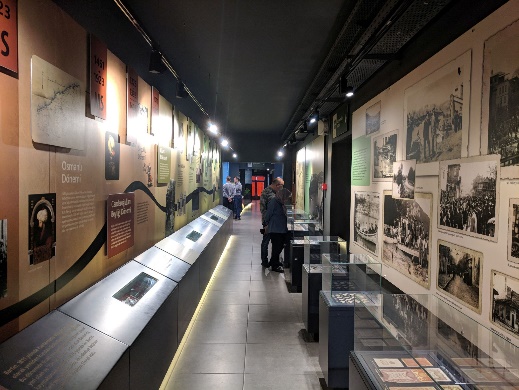 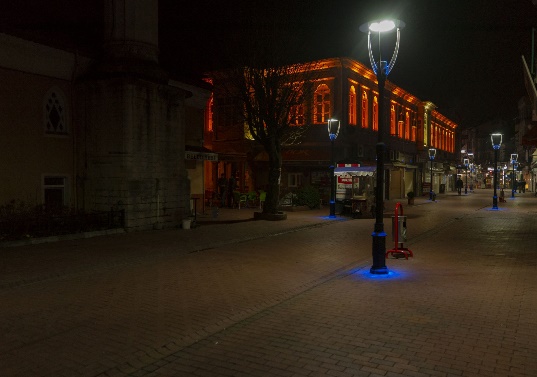 2Amasra Arkeoloji MüzesiAmasra Arkeoloji Müzesi2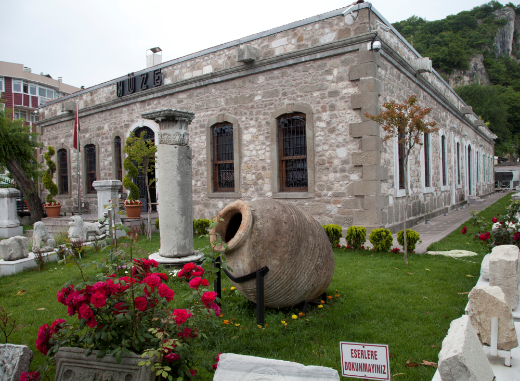 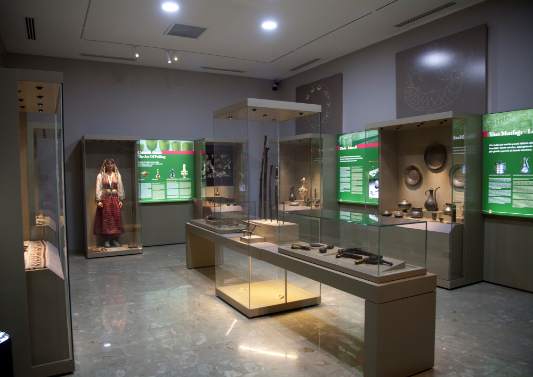 3Kemal Samancıoğlu MüzesiBİLİM MERKEZLERİBİLİM MERKEZLERİBİLİM MERKEZLERİBİLİM MERKEZLERİ1Tasarı ve Beceri AtölyesiTasarı ve Beceri AtölyesiTasarı ve Beceri Atölyesi2BİLSEMBİLSEMBİLSEM3Bartın Bilim EviBartın Bilim EviBartın Bilim EviSANAT MERKEZLERİ SANAT MERKEZLERİ SANAT MERKEZLERİ SANAT MERKEZLERİ 1Bartın Güzel Sanatlar MerkeziBartın Güzel Sanatlar MerkeziBartın Güzel Sanatlar Merkezi12Bartın Şehir TiyatrosuBartın Şehir TiyatrosuBartın Şehir Tiyatrosu23İnci Bankoğlu Sanat Merkeziİnci Bankoğlu Sanat Merkeziİnci Bankoğlu Sanat Merkezi3TARİHİ VE KÜLTÜREL MEKANLAR TARİHİ VE KÜLTÜREL MEKANLAR TARİHİ VE KÜLTÜREL MEKANLAR 1Bartın ŞehitliğiBartın Şehitliği1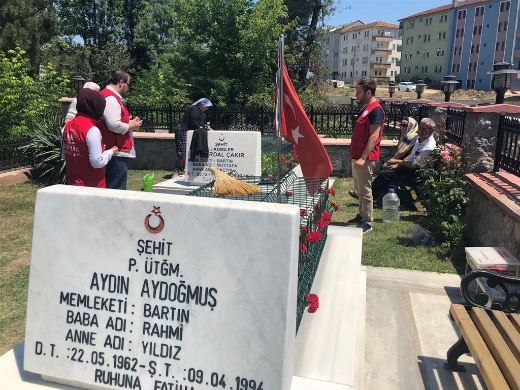 2Amasra’daki Tarihi ve Turistik MekanlarAmasra’daki Tarihi ve Turistik Mekanlar2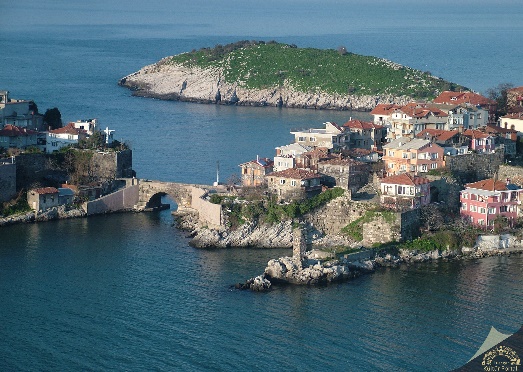 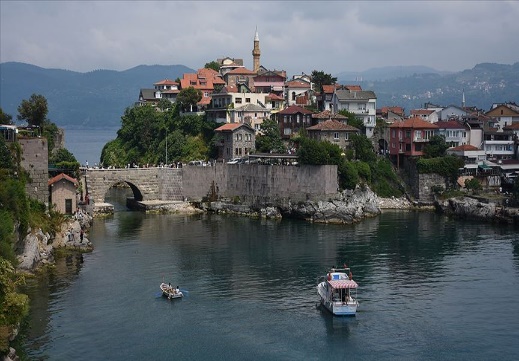 KÜTÜPHANELER KÜTÜPHANELER KÜTÜPHANELER 1İl Halk Kütüphanesiİl Halk Kütüphanesi1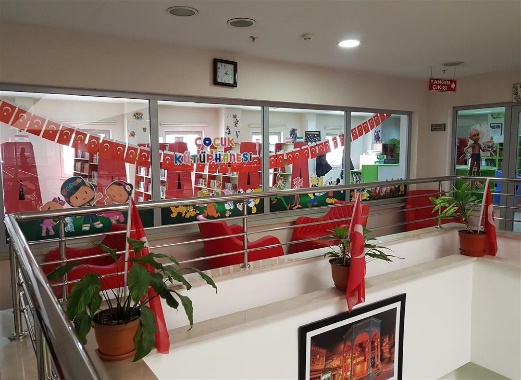 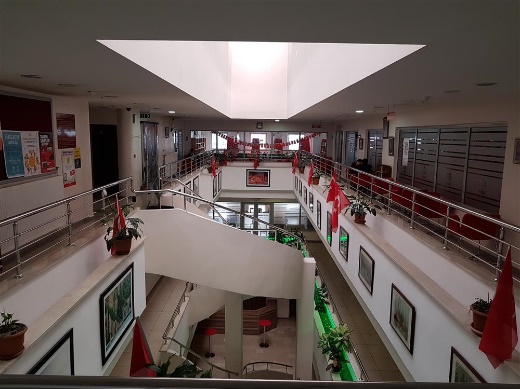 DOĞAL SİT ALANLARI VE ÖREN YERLERİ DOĞAL SİT ALANLARI VE ÖREN YERLERİ DOĞAL SİT ALANLARI VE ÖREN YERLERİ DOĞAL SİT ALANLARI VE ÖREN YERLERİ 1Güzelcehisar Lav SütunlarıGüzelcehisar Lav SütunlarıGüzelcehisar Lav Sütunları1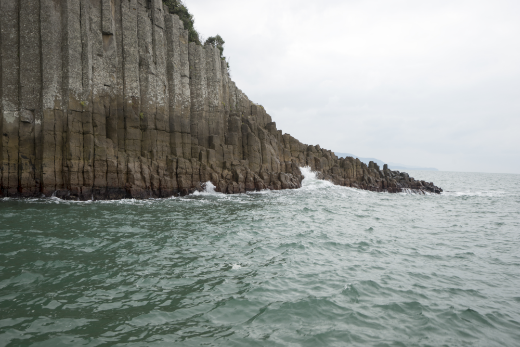 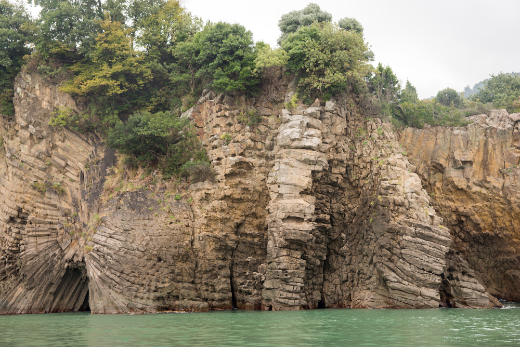 2Kuşkayası Yol AnıtıKuşkayası Yol AnıtıKuşkayası Yol Anıtı2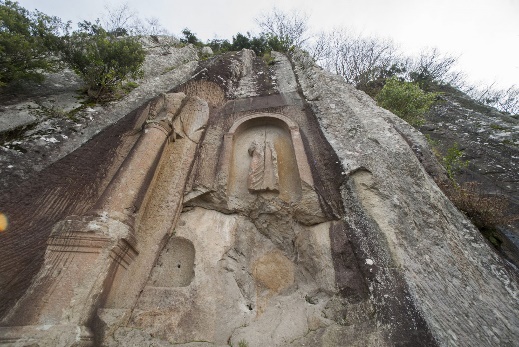 3MağaralarMağaralarMağaralar3Sipahiler MağarasıSipahiler Mağarası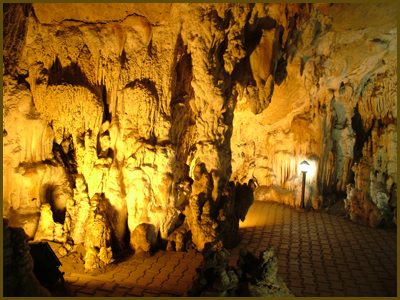 Gürcü oluk MağarasıZİYARETE AÇIK KURULUŞLARZİYARETE AÇIK KURULUŞLAR1Bartın Gençlik Merkezi2Bartın Gençlik ve Spor İl Müdürlüğü Yüzme Havuzu3Bartın İl Sağlık Müdürlüğü4Diyaliz Merkezi5KETEM Bartın Halk Sağlığı Müdürlüğü6Bartın Kadın Doğum ve Çocuk Hastalıkları Hastanesi/Diyetisyen7Kızılay8Su Arıtma Tesisi9İtfaiye10Hayvan Barınağı11Garnizon Komutanlığı/Boğaz Mevki12Bartın Çevre ve Şehircilik İl Müdürlüğü13Bartın İl Tarım ve Orman Müdürlüğü14Ali Kundura15Darkwood Ayakkabı Fabrikası16RİMAKS17Türkili18İlyas Ekmek Fabrikası19Sanko Çimento Fabrikası20Amasra TTK21Bartın Müftülüğü22Bartın Meteoroloji İstasyon Müdürlüğü23Bartın İl Özel İdaresi Güneş Enerjisi Santrali24AFAD25PTT26Bartın İl Emniyet Müdürlüğü27Bartın Vergi DairesiÜNİVERSİTELER ÜNİVERSİTELER 1Bartın Üniversitesi1MİLLÎ, TEMATİK PARK VE BAHÇELER MİLLÎ, TEMATİK PARK VE BAHÇELER MİLLÎ, TEMATİK PARK VE BAHÇELER MİLLÎ, TEMATİK PARK VE BAHÇELER 1Küre Dağları Milli ParkıKüre Dağları Milli ParkıKüre Dağları Milli Parkı1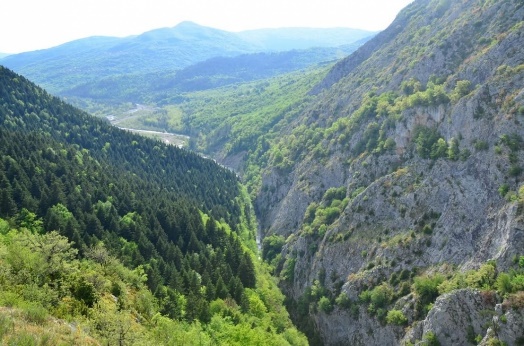 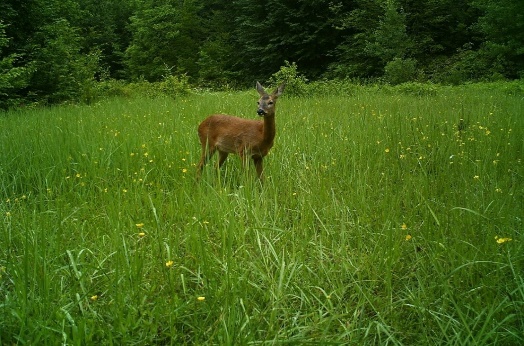 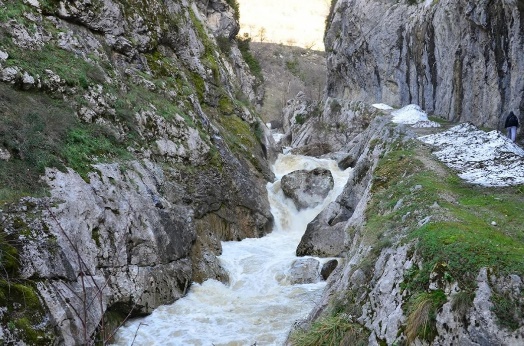 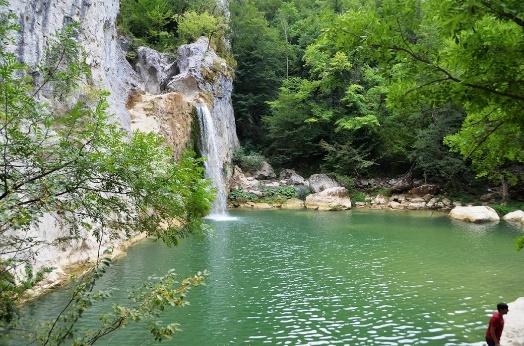 2Gazhane ParkıGazhane ParkıGazhane Parkı2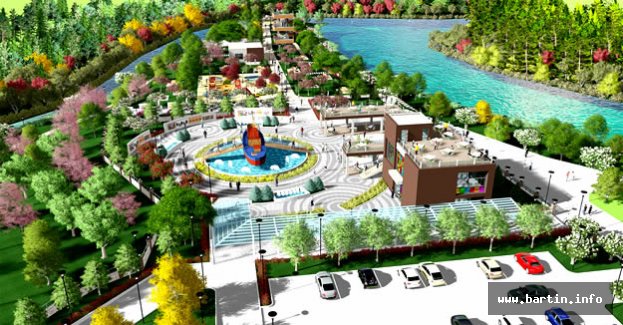 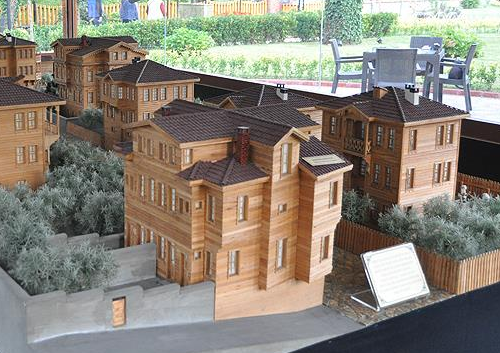 OKUL ÖNCESİOKUL ÖNCESİOKUL ÖNCESİOKUL ÖNCESİDERSİN ADI/ ETKİNLİK ÇEŞİDİSINIF DÜZEYİÜNİTE/TEMA/GELİŞİM ALANIKAZANIMTÜRKÇE DİL ETKİNLİKLERİ3 – 4 – 5 YAŞBİLİŞSEL GELİŞİMK1- G1, G2, G3TÜRKÇE DİL ETKİNLİKLERİ3 – 4 – 5 YAŞDİL GELİŞİMİK8 – G1, G2, G3DRAMA3 – 4 – 5 YAŞSOSYAL – DUYGUSAL GELİŞİMK9 – G1, G2, G3DRAMA3 – 4 – 5 YAŞSOSYAL – DUYGUSAL GELİŞİMK13 – G1, G3FEN VE DOĞA ETKİNLİĞİ - GÖZLEM3 – 4 – 5 YAŞÖZBAKIM BECERİLERİ, K4 – G1, G2, G3FEN VE DOĞA ETKİNLİĞİ - GÖZLEM3 – 4 – 5 YAŞÖZBAKIM BECERİLERİ, K7 – G1, G2, G3, G4, G5FEN VE DOĞA ETKİNLİĞİ - GÖZLEM3 – 4 – 5 YAŞÖZBAKIM BECERİLERİ, K8 – G1 OYUN ETKİNLİKLERİ3 – 4 – 5 YAŞMOTOR GELİŞİMİK1 – G1, G2, G3OYUN ETKİNLİKLERİ3 – 4 – 5 YAŞMOTOR GELİŞİMİK2 – G1, G2, G5, G6İLKOKUL DERSLERİİLKOKUL DERSLERİİLKOKUL DERSLERİİLKOKUL DERSLERİDERSİN ADI/ ETKİNLİK ÇEŞİDİSINIF DÜZEYİÜNİTE/TEMA/GELİŞİM ALANIKAZANIMHAYAT BİLGİSİ22. TEMAG.2.2.3. Geleneksel Türk sanatlarından örnekler verir.HAYAT BİLGİSİ23. TEMAHb.2.3.5. Sağlıkla ilgili hizmet veren kurum ve meslekleri tanır.HAYAT BİLGİSİ25. TEMAHb.2.5.8. Yakın çevresinde yapılan üretim faaliyetlerini gözlemler.HAYAT BİLGİSİ26.TEMAHb.2.6.3.6. Mevsimine uygun meyve ve sebze tüketiminin insan sağlığına etkilerini fark eder.HAYAT BİLGİSİ26.TEMAHb.2.6.2. Bitki yetiştirmenin ve hayvan beslemenin önemini fark eder.SERBEST ETKİNLİKLER3Boş zamanlarını eğitici oyunlar oynayarak değerlendirebilmeTRAFİK GÜVENLİĞİ4TEMAT.G.4.1.9. Trafikle ilgili kurumları ve meslekleri araştırır.FEN VE TEKNOLOJİ4TEMAF.4.1.2.2. Dünya’nın hareketleri sonucu gerçekleşen olayları açıklar.FEN VE TEKNOLOJİ4TEMAF4.2.1.5. Alkol ve sigara kullanımının insan sağlığına olumsuz etkinlerinin farkına varır.KİMYAKİMYAKİMYASINIF DÜZEYİÜNİTE/TEMA/GELİŞİM ALANIKAZANIM99.1. KİMYA BİLİMİ   9.1.2. Kimya Disiplinleri ve Kimyacıların Çalışma AlanlarıOrganik kimya, anorganik kimya, analitik kimya, biyokimya, fizikokimya, polimer kimyası, endüstriyel kimya disiplinleri tanıtılır İlaç, gıda, temizlik, adli kimya, enerji, madencilik, gübre, petrokimya, arıtım, boya-tekstil alanlarının kimya ile ilişkisi belirtilerek kariyer bilincinin oluşmasına katkı sağlanır. Kimya alanı ile ilgili kimya mühendisliği, metalurji mühendisliği, kimyager, meslekleri tanıtılır.ç. Nanoteknoloji ve yarı iletken teknolojileri kimya ile ilişkilendirilir.1212.4.1. Fosil Yakıtlar  12.4.1. Fosil Yakıtlar 12.4.1.1. Fosil yakıtların çevreye zararlı etkilerini azaltmak için çözüm önerilerinde bulunur. a. Fosil yakıtlar ve bu yakıtların oluşumu 1212.4.2. Alternatif Enerji Kaynakları 12.4.3. Sürdürülebilirlik12.4.3.1. Sürdürülebilir hayat ve kalkınmanın toplum ve çevre için önemini kimya bilimi ile ilişkilendirir. Enerji, polimer, kâğıt ve metal sektörlerinin sürdürülebilir yaşam üzerindeki etkilerine değinilir.1212.4.4. Nanoteknoloji 12.4.4. Nanoteknoloji 12.4.4.1. Nanoteknoloji alanındaki gelişmeleri bilim, toplum, teknoloji, çevre ve ekonomiye etkileri açısından değerlendirir.TARİHTARİHTARİHSINIF DÜZEYİÜNİTE/TEMA/GELİŞİM ALANIKAZANIM91. ÜNİTE – TARİH VE ZAMAN9.1.1 Bir araştırma alanı ve bilim dalı olarak tarihin konusu, kapsamı ve diğer bilim dalları ile ilişkisi91. ÜNİTE – TARİH VE ZAMAN9.1.2 Tarih öğrenmenin amaç ve yararlarını kavrar b) Mensubu olduğumuz toplum ve ülke ile içinde yaşadığımız dünyayı anlamak için geçmişi bilmemiz gerektiği üzerinde durur.91. ÜNİTE – TARİH VE ZAMAN9.2.3 İlk Çağ’da yeryüzündeki belli başlı medeniyet havzalarını tanır (Roma İmparatorluğu)105. ÜNİTE – DÜNYA  GÜCÜ OSMANLI 10.5.1. 1453-1520 Yılları arasındaki süreçte meydana gelen başlıca siyasi gelişmeleri tarih şeridi ve haritalar üzerinde gösterir. (Amasra’nın Alınması) 115. ÜNİTE – SERMAYE  VE EMEK 11.5.1 Sanayi İnkılabı öncesindeki üretim tarzı ile endüstriyel üretim tarzı arasındaki farkları açıklar. (El emeğine dayalı zirai üretim ve zanaat üretimi ile endüstriyel üretim arasındaki farklılıklar bağlamında çalışma ortamı, üretim aletleri, üretimin hızı ve miktarı, üretim organizasyonu ve çalışma disiplini gibi hususlar üzerinde durulur.) BEDEN EĞİTİMİBEDEN EĞİTİMİBEDEN EĞİTİMİSINIF DÜZEYİÜNİTE/TEMA/GELİŞİM ALANIKAZANIM4TEMA0.4.2.2.Sağlığının korumak için günlük ve haftalık beslenme listesi hazırlar.5HAREKET BECERİLERİ5.1.1.56HAREKET BECERİLERİ6.1.1.47HAREKET BECERİLERİ7.1.1.57FİZİKSEL ETKİNLİK KAVRAMLARI, İLKELERİ VE İLGİLİ HAYAT BECERİLERİ7.2.2.48KÜLTÜREL BİRİKİMLERİMİZ VE DEĞERLERİMİZ8.2.2.3MATEMATİKMATEMATİKMATEMATİKSINIF DÜZEYİÜNİTE/TEMA/GELİŞİM ALANIKAZANIM5Sayılar ve İşlemler/KesirlerM.5.1.3.46Geometri ve Ölçme/Alan ÖlçmeM.6.3.2.36Geometri ve Ölçme/Alan ÖlçmeM.6.3.2.46Geometri ve Ölçme/Alan ÖlçmeM.6.3.3.26Geometri ve Ölçme/Alan ÖlçmeM.6.3.3.27Sayılar Ve İşlemler/ YüzdelerM.7.1.5.38Sayılar Ve İşlemler/ Üslü İfadelerM.8.1.2.18Geometri ve Ölçme/ Dönüşüm geometrisiM.8.3.2.39Geometri9.5.4.3. Dik üçgende dar açıların trigonometrik oranlarını hesaplarc) Gerçek hayat problemlerine yer verilir.10-11Geometri10.6.1.1.Dik prizmalar ve dik piramitlerin uzunluk,alan ve hacim bağıntılarını oluşturur.b) Gerçek hayat problemlerine yer verilir.11.6.1.1.Küre,dik dairesel silindir ve dik dairesel koninin alan ve hacim bağıntılarını oluşturarak işlem yapara)Gerçek hayat problemlerine yer verilir.11Geometri11.1.2.2.Kosinüs teoremiyle ilgili problemler çözer. b) Gerçek hayat problemlerine yer verilir.11.1.2.4.Sinüs teoremiyle ilgili problemler çözer.c) Gerçek hayat problemlerine yer verilir.11-12GeometriSayılar ve cebir11.1.2.4.Sinüs teoremiyle ilgili problemler çözer.c) Gerçek hayat problemlerine yer verilir.12.1.2.3. Logaritma fonksiyonunun özelliklerini kullanarak işlemler yapar.12Sayılar ve cebir12.1.2.3. Logaritma fonksiyonunun özelliklerini kullanarak işlemler yapar. SOSYAL BİLGİLERSOSYAL BİLGİLERSOSYAL BİLGİLERSINIF DÜZEYİÜNİTE/TEMA/GELİŞİM ALANIKAZANIM5KÜLTÜR VE MİRAS5.2.25İNSANLAR, YERLER VE ÇEVRELER5.3.46ÜRETİM, DAĞITIM VE TÜKETİM6.5.47ÜRETİM, DAĞITIM VE TÜKETİM7.5.2İNKILAP TARİHİ VE ATATÜRKÇÜLÜKİNKILAP TARİHİ VE ATATÜRKÇÜLÜKİNKILAP TARİHİ VE ATATÜRKÇÜLÜKSINIF DÜZEYİÜNİTE/TEMA/GELİŞİM ALANIKAZANIM8YA İSTİKLAL YA ÖLÜM8.3.4.FEN BİLİMLERİFEN BİLİMLERİFEN BİLİMLERİSINIF DÜZEYİÜNİTE/TEMA/GELİŞİM ALANIKAZANIM3TEMAF.3.6.2.6. Doğal çevreyi korumak için araştırma yaparak çözümler üretir.56. ÜNİTEF.5.6.2.161. ÜNİTEF.6.1.1.262. ÜNİTEF.6.2.3.564. ÜNİTEF.6.4.4.266. ÜNİTEF.6.6.3.171. ÜNİTEF.7.1.1.474. ÜNİTEF.7.4.5.474. ÜNİTEF.7.4.5.581. ÜNİTEF.8.1.2.181. ÜNİTEF.8.1.2.284. ÜNİTEF.8.4.6.187. ÜNİTEF.8.7.3.3FİZİKFİZİKFİZİKSINIF DÜZEYİÜNİTE/TEMA/GELİŞİM ALANIKAZANIM9KUVVET VE HAREKET/ SÜRTÜNME KUVVETİ9.3.4.1. Sürtünme kuvvetinin bağlı olduğu değişkenleri analiz eder. 9ENERJİ/ ENERJİ KAYNAKLARI9.4.5.1. Yenilenebilir ve yenilenemez enerji kaynaklarını avantaj ve dezavantajları açısından değerlendirir.DİN KÜLTÜRÜ VE AHLAK BİLGİSİDİN KÜLTÜRÜ VE AHLAK BİLGİSİDİN KÜLTÜRÜ VE AHLAK BİLGİSİSINIF DÜZEYİÜNİTE/TEMA/GELİŞİM ALANIKAZANIM65.ÜNİTETEMEL DEĞERLERİMİZ6. .5.1. Toplumu birleştiren temel değerleri fark eder94.ÜNİTEGENÇLİK VE DEĞERLER9.4.2. Gençlerin kişilik gelişiminde dini ve ahlaki değerler ile örf ve adetlerin yerini tartışır.10 3.ÜNİTEDİN VE HAYAT10.3.3. İslam dininin çevre sorunlarına yaklaşımını ve çözüm önerilerini değerlendirir124.ÜNİTEGÜNCEL DİNİ MESELELER12.4.4. Sağlık ve tıp ile ilgili bazı meseleleri dini ve ahlaki ölçüler çevresinde yorumlarTÜRK DİLİ VE EDEBİYATITÜRK DİLİ VE EDEBİYATITÜRK DİLİ VE EDEBİYATISINIF DÜZEYİÜNİTE/TEMA/GELİŞİM ALANIKAZANIM9BİLGİLENDİRİCİ (ÖĞRETİCİ) METİNLERC.2.1. Amacına uygun dinleme tekniklerini kullanır.10*BİLGİLENDİRİCİ (ÖĞRETİCİ) METİNLER(Gezi Yazısı)B.1. Farklı türlerde metinler yazar.11BİLGİLENDİRİCİ (ÖĞRETİCİ) METİNLER(Makale)C. 1.3. Konuyla ilgili gözlem, inceleme, araştırma yapar.9, 10, 11, 12*ŞİİRA.1.7. Şiirde milli, manevi, ve evrensel değerler ile sosyal, siyasi, tarihi ve mitolojik ögeleri belirler.9, 10, 11, 12*ANLATMAYA BAĞLI EDEBİ METİNLER (Masal/Fabl, Destan, Mesnevi, Hikaye, Roman vb.)A.2.11. Metinde milli, manevi, ve evrensel değerler ile sosyal, siyasi, tarihi ve mitolojik ögeleri belirler.9, 10, 11, 12*TİYATROA.3.11. Metni yorumlama.COĞRAFYACOĞRAFYACOĞRAFYASINIF DÜZEYİÜNİTE/TEMA/GELİŞİM ALANIKAZANIM9I.ÜNİTE: Doğal Sistemler5. Bölüm: İklim Bilgisi- Atmosfer ve hava olayları9.1.9. Atmosferin katmanları ve özellikleri ile hava olaylarını ilişkilendirir.10I.ÜNİTE: Doğal Sistemler1. Bölüm: Dünyanın yapısı ve oluşum süreci- Kayaçlar10.1.6. Dış kuvvetleri yer şekillerinin oluşum sürecine etkileri açısından açıklar10I.ÜNİTE: Doğal Sistemler5. Bölüm: Bitkiler- Türkiye’de bitkiler10.1.17. Türkiye’deki doğal bitki topluluklarının dağılışını yetişme şartları açısından analiz eder.10IV.ÜNİTE: Çevre ve ToplumBölüm: Afetler- Afetlerden korunma yolları10.4.4. Afetlerden korunma yöntemlerini açıklar11II.ÜNİTE: Beşeri Sistemler2. Bölüm: Yerleşmelerin özellikleri- Türkiye’de şehirlerin fonksiyonları11.2.6 Türkiye’deki şehirleri fonksiyonlarına göre ayırt eder.11II.ÜNİTE: Beşeri Sistemler3. Bölüm: Ekonomik faaliyetler ve doğal kaynaklar- Türkiye’de doğal kaynak ile ekonomi ilişkisi11.2.11. Doğal kaynaklar ile ekonomi ilişkisini açıklar11II.ÜNİTE: Beşeri Sistemler4. Bölüm: Türkiye’de ekonomi- Türkiye’de madenler ve enerji kaynakları11.2.17. Türkiye'nin madenleri ve enerji kaynaklarının dağılışını açıklar.11II.ÜNİTE: Beşeri Sistemler4. Bölüm: Türkiye’de ekonomi- Türkiye’de sanayi11.2.19. Türkiye'de sanayi sektörünün özelliklerini açıklar.12II.ÜNİTE: Beşeri sistemler5. Bölüm: Türkiye Turizmi- Türkiye’nin turizm potansiyeli ve varlıkları12.2.15. Türkiye’nin turizm potansiyelini ve varlıklarını açıklar.12II.ÜNİTE: Çevre ve ToplumBölüm: Çevre sorunlarının çözümüne yönelik yaklaşımlar- Çevre politikaları12.4.2. Farklı gelişmişlik düzeyine sahip ülkelerin çevre sorunlarının önlenmesine yönelik politika ve uygulamalarını karşılaştırır. Çevre sorunlarının önlenmesinde insana düşen sorumluluğa yer verilir.BİYOLOJİBİYOLOJİBİYOLOJİSINIF DÜZEYİÜNİTE/TEMA/GELİŞİM ALANIKAZANIM910CANLILARIN TEMEL BİLEŞENLERİ: ORGANİK BİLEŞİKLER                                                          * Karbonhidratlar       *Yağlar      *ProteinlerKAZANIM NO: 1 a)Yeterli ve dengeli beslenmenin önemi   b)Obezitenin nedenleri    c) Obezitenin yol açtığı sağlık sorunları  d)  Enerji içeceklei ,vitamin hapları ve protein tozu gibi besin takviyelerinin bilinçsiz kullanımı sağlık üzerindeki olumsuz etkileri  e) Fiziksel aktivitenin bedensel ,zihinsel ve sosyal yararları910CANLILAR ALEMİNİN SINIFLANDIRILMASIKAZANIM NO: 2 a) Canlılar aleminin biyolojik, ekonomik önemi ve insan sağlığı ile olan ilişkisini incelemek.910HÜCRE BÖLÜNMESİKAZANIM NO: 1 a) Hücre bölünmesinin canlılar için önemi   b)Hücre bölünmesinin canlılarda büyüme , gelişme ve üremeyle olan ilişkisi   c)Hücre bölünmesinin kontrolü ve canlılar için önemi          d) Hücre bölünmesinin kanserle olan ilişkisi ve kanser türleri910EKOSİSTEM EKOLOJİSİKAZANIM NO: 2 a)Populasyon, Komünite ve Ekosistem arasındaki ilişkiyi örneklerle açıklama                                                                                        b) Ekosistemde oluşabilecek herhangi bir değişikliğin sistemdeki olası sonuçları üzerindeki etkileri                                                                               c)Canlılardaki beslenme şekillerini (Holozonik ve  Simbiyotik beslenme) ekosistemde gösterilmesi910EKOSİSTEMDE MADDE VE ENERJİ AKIŞIKAZANIM NO: 3 a) Madde ve enerji akışındaki üretici, tüketici ve ayrıştırıcıların rolünün incelenmesini sağlamak.b) Ekosistemde madde ve enerji akışı, besin zinciri ve besin piramidi ile ilişkilendirerek örneklemek.910GÜNCEL ÇEVRE SORUNLARI ve İNSANKAZANIM NO: 4 a) Güncel Çevre sorunları (Biyolojik Çeşitliliğin azalması, hava kirliği, toprak kirliliği su kirliliği ses kirliliği radyo aktif kirlilik, erozyon, doğal hayat alanlarının tahribi, orman yangınları) bunların canlılar üzerindeki olumsuz etkileri.b) Yerel ve küresel bağlamda çevre kirliliğin önlenmesi için yapılan çalışmalar.GÖRSEL SANATLARGÖRSEL SANATLARGÖRSEL SANATLARSINIF DÜZEYİÜNİTE/TEMA/GELİŞİM ALANIKAZANIM1Kültürel MirasG.1.2.1.1Kültürel MirasG.1.2.22Kültürel MirasG.2.2.3.2Kültürel MirasG.2.2.43Kültürel MirasG.3.2.2.3Kültürel MirasG.3.2.3.4Kültürel MirasG.4.2.4.4Kültürel MirasG.4.2.5.5Kültürel MirasG.5.2.1.5Kültürel MirasG.5.2.56Kültürel MirasG.6.2.2.7Kültürel MirasG.7.2.4 8Kültürel MirasG.8.2.3.9Kültürel MirasG.9.2.110Kültürel MirasG.10.2.1.11Kültürel MirasG.11.2.1.12Kültürel MirasG.12.2.2İNGİLİZCEİNGİLİZCEİNGİLİZCESINIF DÜZEYİÜNİTE/TEMA/GELİŞİM ALANIKAZANIM55. ÜNİTE / HEALTH  (SAĞLIK)Speaking activity / Konuşma EtkinliğiE5.5.L2. Students will be able to understand simple suggestions concerning illnesses.58. ÜNİTE / FITNESS  Speaking activity / Konuşma EtkinliğiE5.8.S1. Students will be able to make suggestions for a limited number of activities.67. ÜNİTE / HOLIDAYS  (TATİLLER) Speaking activity / Konuşma EtkinliğiE6.7.SI1. Students will be able to talk about their holidays.78. ÜNİTE / PUBLIC BUILDINGS  (DEVLET BİNALARI)Speaking activity / Konuşma Etkinliği E7.8.L1.  Students will be able to recognize the names of the public buildings.79. ÜNİTE / ENVIRONMENT  (ÇEVRE)Writing and Presentation Activity / Yazma ve Sunum yapma EtkinliğiE7.9.SP1. Students will be able to give a simple description or presentation of a process.89. ÜNİTE / SCIENCE  (BİLİM)E8.9.SI2. Students will be able to involve in simple discussions about scientific achievements.87. ÜNİTE / TOURISM  Speaking activity / Konuşma EtkinliğiE8.7.SI2. Students will be able to talk about their favorite tourist attractions by giving details.9HUMAN IN NATURE(Doğada İnsan)             9. Sınıf Tema 4Çığ, Heyelan, Deprem ve sel gibi doğa olaylarının oluşumu, afet esnasında yapılması gerekenler ve bunların önlenmesi için alınacak tedbirler konusunda bilgilenme, bunların hedef dilde doğru şekilde ifade edilebilmesi9EMERGENCY AND HEALTH PROBLEMS( Acil ve Sağlık sorunları)             9. sınıf Tema 8Öğrencilerin polikliniklerde neler yapıldığını görmeleri ve sağlık sorunlarının önemini kavramaları, bu tarz sorunlarda kendini ifade edebilme ve gerekli yardımı alabilme9TELEVISION AND SOCIAL MEDIA(Televizyon ve sosyal medya)            9. sınıf Tema 10Sosyal medya kullanımı konusunda dikkat edilmesi gereken kurallar ve yasaklamalar hakkında bilgi edinilmesiFAALİYETTARİH1İl Milli Eğitim Müdürlüklerince Çalışma Ekipleri ile Okul Dışı Öğrenme Ortamı Alan/Branş Öğretmenleri Gruplarının oluşturulması 11 Şubat 2019 –1 Mart 2019 2Okul Dışı Öğrenme Ortamı Personel Bilgi Formu formunun (Ek-2) Bakanlığa gönderilmesi 1 Mart 2019 3Çalışma Ekibi ve Okul Dışı Öğrenme Ortamlarını Alan/Branş Öğretmenleri Grubundaki Öğretmenlerin il sınırları içerisindeki Okul Dışı Öğrenme Ortamlarının belirlenmesi amacıyla saha ziyaretlerinin yapılması 1 Mart 2019-14 Haziran 2019 4İl Milli Eğitim Müdürlüklerince “Ek-1 Okul Dışı Öğrenme Ortamları Bilgi Formu” içinde yer alan “TEMEL BİLGİLER” bölümünün Bakanlığa gönderilmesi 14 Haziran 2019 5Okul dışı öğrenme ortamları kapsamında “Kılavuz Kitap/e-Kitap” çalışmasının başlaması ve Kitapların yayınlanması 14 Haziran 2019-30 Ağustos 2019 6İl milli eğitim müdürlüklerince pilot okulların belirlenmesi ve Okul Dışı Öğrenme Ortamları uygulamasının başlaması 2019-2020 Eğitim ve Öğretim Yılı 